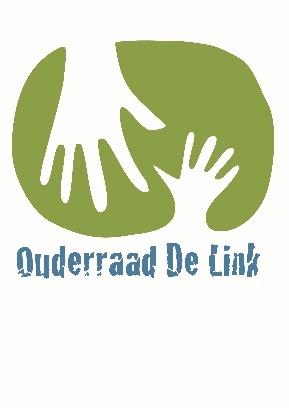 Gesubsidieerde Vrije Kleuterschool - Gesubsidieerde Vrije Lagere School “DE LINK”Verslag van 26 maart 2019Aanwezig:	juf Jolien, juf An, Olivier Lamberts, Inge Hendrickx, juf Kristin, Ann Cogghe, Natalie Buys, 
Michèle Van Cautenberg, Dirk Sluyts, Petra Steurs, juf Sabine, Olaf Tas, Shanna Van Thillo
Christophe, Floris Kila, Pieter WoutersVerontschuldigd:	Olivier Lamberts, Line Ruts Mark Beddegenoodts, Paola Barraza, Kevin Verbinnen, 
juf AnneloreWelkomGoedkeuring verslag vorige vergadering Niet iedereen ontving het verslag – mailadres OR = iedereen@ouderraad.link.beMededelingen van de directie naar de oudersDigitaal aanmeldsysteem V-ICT-ORWordt goed opgevolgd, vanaf 29 april krijgen de ouders een ticket om hun kind in te schrijven.Werken TerlindenlaanDe werken werden terug uitgesteld.Werken compartimenteringDe compartimentering van de ketel van de KS zal in de Paasvakantie worden uitgevoerd. De volledige werken zullen pas tegen eind augustus klaar zijn. LestijdenDeze volgen 1 dezer.PaasmaandagOproep klusjesdag!Jubileum - 175 jaarTer gelegenheid van het 175 jarig bestaan van de school zal er een heus jubileum weekend georganiseerd worden. Dit zal doorgaan in het weekend van 31/01/20-01/02/20. Er wordt een echte circustent opgesteld en de kinderen zullen de circusacts voor hun rekening nemen. Vanaf het begin van het schooljaar zullen zij de circustechnieken al aangeleerd krijgen.Op 25/04/20 wordt er een terugblik van 175 jaar gehouden met ’s avonds een fuif voor personeel/OR/SR. Op 30/06/20 wordt er een trein/wandeling gehouden tussen de vestiging Patronaatstraat en Buizegem. Buizegem bestaat dan 50 jaar.Rook verbodEr is een rookvrije zone tussen de gebouwen van 21 – kleuterschool en 28 – lagere school.Mededelingen van de ouders naar de directie/Follow-up activiteitenFeedback workshops rond pesten
Voor het 1e en het 2 lj hadden de juffen dit zeker met de juiste tools zelf kunnen doen.Voor Bleekweide was dit een experiment, zij hadden dit nog nooit in een school voor een zo een grote groep gedaan. Dirk heeft hen feedback gegeven maar nog niets gehoord. Aangezien dit voor hen een experiment was, kan het niet zijn dat wij het totaalbedrag moeten betalen..Film & voordracht
De film bracht € 26,00 op, niet veel maar we hebben er ook geen verlies gemaakt.
De meeste mensen vonden de voordracht interessant.Tinne kan ons op de volgende vergadering meer feedback geven.KwisLaatste afspraken: Dirk gaat de drank bij Albo halen.Er is voldoende hulp tijdens de kwis, nog enkele mensen voor het opstellen.
Catering PFDe werkgroep schoolfeest komt volgende week bijeen.Tappen Harmonie
Als tegenprestatie voor de hulp tijdens het schoolfeest, tappen wij op het concert van de Harmonie. Wie komt op vrijdag 19/4 of zaterdag 20/4 tappen?
Stand van de rekening€ 11.667,00RondvraagVerkeerSpijtig dat de werken in de Terlindenlaan zijn uitgesteld, terug wat sensibilisering ivm verkeersregels mag. Na de Paasvakantie een extra effort om van de Patronaatstraat een veilige straat te maken en een respectvolle houding naar elkaar! De politie kan/mag altijd ingeschakeld worden.Volgende vergaderingDe volgende ouderraad gaat door op donderdag 9 mei om 20.15udinsdag 18 juni (enkel OR)Belangrijke data27 april: 1e communie25 mei: schoolfeest - 26 mei: Nationale verkiezingen9 juni: Vormsel